 Dynamic Dynasties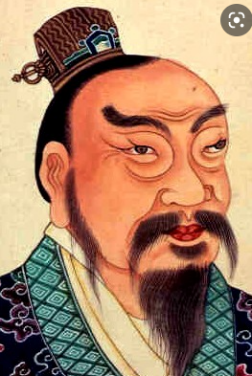 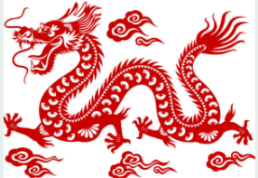 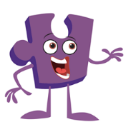 